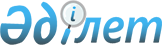 Шығыс Қазақстан облысы әкімдігінің кейбір қаулыларының күшін жою туралыШығыс Қазақстан облысы әкімдігінің 2024 жылғы 12 қаңтардағы № 12 қаулысы
      "Қазақстан Республикасындағы жергілікті мемлекеттік басқару және өзін-өзі басқару туралы" Қазақстан Республикасы Заңының 37-бабының 8-тармағына, "Жергілікті атқарушы органдардың құрылымы мен штат санының лимиттері туралы" Шығыс Қазақстан облысы әкімдігінің 2013 жылғы 10 шілдедегі № 174 қаулысына өзгерістер енгізу туралы" Шығыс Қазақстан облысы әкімдігінің 2021 жылғы № 355 қаулысына сәйкес Шығыс Қазақстан облысының әкімдігі ҚАУЛЫ ЕТЕДІ:
      Шығыс Қазақстан облысы әкімдігінің келесі қаулыларының күші жойылсын:
      1) 2016 жылғы 16 мамырдағы № 139 "Шығыс Қазақстан облысының тілдерді дамыту жөніндегі басқармасы" мемлекеттік мекемесінің ережесін бекіту туралы";
      2) 2020 жылғы 25 тамыздағы № 305 "Шығыс Қазақстан облысының тілдерді дамыту жөніндегі басқармасы" мемлекеттік мекемесінің ережесін бекіту туралы" Шығыс Қазақстан облысы әкімдігінің 2016 жылғы 16 мамырдағы № 139 қаулысына өзгерістер енгізу туралы".
					© 2012. Қазақстан Республикасы Әділет министрлігінің «Қазақстан Республикасының Заңнама және құқықтық ақпарат институты» ШЖҚ РМК
				
      Шығыс Қазақстан облысының әкімі 

Е. Көшербаев
